Senate Minutes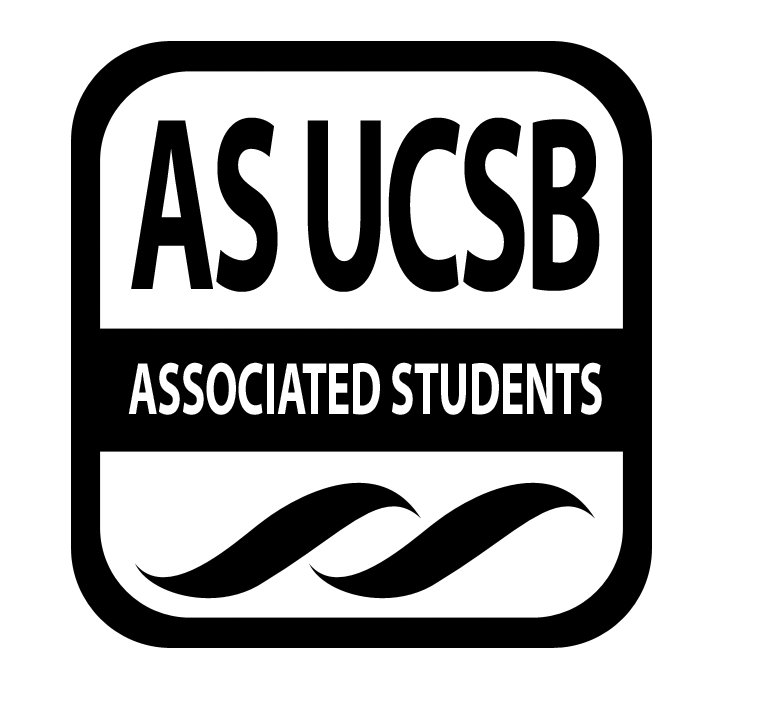 Associated Students 12 April 2017Flying A Room in the UCen 	Minutes/Actions recorded by: Melissa Powell & Sophia King CALL TO ORDER	6:37PM by Natalie Jordan, INTERNAL VICE PRESIDENT*Senator Selki will be acting IVP during Natalie Jordan’s absence this meetingA) MEETING BUSINESSA-1) Roll Call A-2) Excused Absences  	Senator Hoang until 8:30	Senator Kipnis	Senator Collins until 7	Senator Velasquez 	Senator Divin	Senator Mitchell	Senator Stoll until 8:30MOTION/SECOND: Sandhu/ RecinosMotion language: motion to add Senator Giolito to excused absences ACTION: Vote: CONSENT Vote Taken: 6:38PMMOTION/SECOND: Recinos/ Sandhu Motion language: motion to approve all excused absencesACTION: Vote: OBJECT MOTION/SECOND:Hobson/ Sandhu Motion language: motion to add Bianca Fernandez to excused absencesACTION: Vote: CONSENT Vote Taken: 6:39PMLopez:Why are we adding so many people to excused absences?Selki:I personally do not know unless they send me an emailSandhu:Giolito is sickSelki:It is on honor basis right nowMOTION/SECOND: Sandhu/ Recinos Motion language: motion to approve all excused absences ACTION: Vote: CONSENT Vote Taken: 6:40PMA-3) Acceptance of Proxies	Salvador Hernandez-Arellano for Senator Hoang	Brooke Kopel for Senator Kipnes	Shirya for Senator Collins until 7	Nessa Maldonado for Senator Velasquez	Sophia Dycaico for Senator Divin	Stoddy Carey for Senator StollMOTION/SECOND:Dohoney/ RecinosMotion language: motion to approve all proxiesACTION: Vote: OBJECT Vote Taken: 6:41PMMOTION/SECOND: Sandhu/ RecinosMotion language: motion to add Adham Btaddini as a proxy for Senator Giolito  ACTION: Vote: CONSENT Vote Taken: 6:41PMB) External ReportsB-1) Chancellor’s Representative-B-2) UCPD Representative-B-3) GSA Representative-B-4) University Center Governance Board Representative-MOTION/SECOND: Hendizadeh/ Ellenhorn Motion language: motion to change Election’s Ballot from New Business to Old Business ACTION: Vote: CONSENT Vote Taken: 6:42PMC) New Business 041217-70 A Resolution To Form a Group Project To Address International Community Issues Neumann/RecinosNeumannFor any of you that have looked at this my point is pretty clearI think that this is a really important issue that International Students get representation in Associated StudentsThe goal of this project is to work and talk to international students to see what issues that they face specifically to them and what we can do to solve themThey need to be more included into UCSB and ASRecinos:In my second year, my roommate was an international studentHaving these experiences I have seen the disconnection between the international community and the universityI want to bring everyone togetherMOTION/SECOND: Hendizadeh/ EllenhornMotion language: motion to move this resolution to immediate consideration ACTION: Vote: CONSENT Vote Taken: 6:45PM041217-71 A Resolution to Rename “AS Publications” to “David Miller AS Publications” Selki/StollSelki:I have a resolution on the table and I cannot be the first as I am the acting IVP currently so Senator Hendizadeh will be the IVP right now for thisDavid Miller passed away and he was a wonderful man that helped so many studentsThis it to commemorate him in honor all the work that he has done MOTION/SECOND: Hobson/ Sandhu Motion language: motion to move this to immediate consideration ACTION: Vote: CONSENT Vote Taken: 6:46PMD) PUBLIC FORUM-Sophia King: COSWBFitness Coordinator for COSWB We have tabled 3 times at Spring Insight and Human Rights BoardEvery week we put on fitness classesThao Nguyen WomComm:Friday we partnered with TBTN for the Slut Walk April 25th 6-8pm we will have Women Unite BanquetWe partnered up with CARE for a workshop from 6-9pm in GSA loungeApril is sexual assault awareness monthSelki:Can you text me the upcoming ones and I can put it in the senate group chat?YesNeumann:How was your break?It was fine CALPIRG: Gus MasonWe had big kickoff meeting on MondayWe had the organizing director of CALPIRG students that spoke at thisWe will be voting on what campaigns will be going on for next year Lopez:What are some potential campaigns that you can see being voting on next week?Continuing our Global Warming workWorking to ban frackingRenewable energySaving the bees Daniel Renteria: IVTUWe hope you do not but the Reaffirmation Bill on the ballot IVTU Statement: (For Full Statement Refer to Exhibit B) MOTION/SECOND: Hendizadeh/ Recinos Motion language: motion to extend their time by one minute  ACTION: Vote: CONSENT Vote Taken: 6:54PMSenator Cole Marting: MOTION/SECOND: Sandhu/ LopezMotion language: motion to add 3 minutesACTION: Vote: CONSENT Vote Taken: 6:55 PMStatement by Senator Marting: (For Full Statement Refer to Exhibit A) Steven Kwok: Director of Accountability; Elections MOTION/SECOND:Lopez/ Silva Motion language: motion to add 2 minutes to the clock ACTION: Vote: CONSENT Vote Taken: 6:59PMAccountability forms:I am going to ask you all a few questionsHow many of you know when your BCUs meet?How many of you went to their meetings?I only have 4 forms of accountability I know how hard it is to keep up with SenateAttending BCU meetings is crucial to have your chairs sign off It breaks my heart because I was a senator too but we have a duty to help the association run and this is why you are hereYou are responsible for your position and to help empower the BCUs I would love to see 100% turnout with these forms eventuallySenators TablingShould we have a set number of hours for tabling? 3 hours? We can decide on a number and then we can make it into a billElectionsWe are finalizing the ballot this weekWe need your help to promote the electionsThe threshold for the results to be valid is 20%Tell everyone you know to voteHendizadeh:Can you finish what you were saying?If you have any more questions with what is going on in elections ask me whatever you need to askRecinos:For the 3 hours of tabling would that be in place of office hours?YesSilva:For senators who are on the F&B committee, how would that work if we table instead?I think maybe for those on F&B maybe just one hour or no hours at all because you already give workshopsNeumann:Do you think that mandating every senator that is only committed to senate to be based on 24/7 of office hours principle where anyone who asks questions will get an answer?I think that is a good idea to have a place where people can ask questionsBut showing that senate exist should come first Do you think that it would be appropriate for any current senators who are running in the office to promote elections?The way I see things, you all did agree by your duties as a senator that you put AS firstI would bring it to the board if the candidates have a requirement to promote the candidacy as well E) Acceptance of AgendaMOTION/SECOND: Hendizadeh/ Sandhu Motion language: motion to accept the agenda ACTION: Vote: CONSENT Vote Taken: 7:08PMF) Consent Calendar-G) Action ItemsG-1) Immediate Consideration041217-70 A Resolution To Form a Group Project To Address International Community Issues Neumann/Recinos MOTION/SECOND: Hendizadeh/ Sandhu Motion language: motion to passACTION: Vote: CONSENT Vote Taken: 7:09PM041217-71 A Resolution to Rename “AS Publications” to “David Miller AS Publications” Selki/StollMOTION/SECOND: Silva/Motion language: motion to passACTION: Vote: OBJECT Vote Taken: Hand Vote: 20-0-0 PASS 7:10PMG-2) Old Business-Elections Sandhu:Since this is old business, did we go line by line?Selki:We tabled itMOTION/SECOND: Marting/ GreenbergMotion language: motion to vote on ballot items via roll call vote ACTION: Vote: CONSENT Vote Taken: 7:12PMSelki:You can bundle candidates together, bundle positions, or do them individuallyMOTION/SECOND:Silva/ Hobson Motion language: motion to vote separately on every constitutional amendment in roll call vote form ACTION: Vote: CONSENT Vote Taken: 7:15PMMOTION/SECOND: Sandhu/ Ellenhorn Motion language: motion to bundle and vote on AS CandidatesACTION: Vote: OBJECTSilva:We have to remove some people because they are no longer running or no longer eligibleMarisela Marquez:If this was the ballot that was sent to Natalie this afternoon, it contains all of the eligible candidatesIf the candidates who are no longer selecting to run, if they did not contact elections board, that is outside of the usual processDohoney:Do we have the power to remove people from the ballot? Apparently there is someone on the ballot that that is not running anymoreMarisela Marquez:They did not tell Election’s BoardACTION: Vote: CONSENT Vote Taken: 7:18PM*Natalie Jordan arrives and resumes as IVP at 7:18pmMOTION/SECOND: Sandhu/ HendizadehMotion language: motion to bundle and vote on AS Reaffirmation feesACTION: Vote: CONSENT Vote Taken: 7:19PMMOTION/SECOND: Sandhu/ Ellenhorn Motion language: motion to bundle and vote on AS Fee InitiativesACTION: Vote: CONSENT Vote Taken: 7:19PMRecinos: For off-campus it says that there are 13 positions available but there should be 12 because there is a transfer position nowMarisela Marquez:The finalized ballot came to Natalie this afternoonI’m not sure if this is the final ballot that we are looking atSelki:There was one sent at 4:45pmWe are all looking at that oneIt was sent out by Aaron JonesMarisela Marquez:It might be a mistake Dohoney:Is there are only supposed to be 12 positionMOTION/SECOND: Dohoney/Motion language: motion to change the “13” under “Off-Campus Senators” to “12”Marisela Marquez:I think senate should talk to Aaron Jones first MOTION/SECOND: Sandhu/ Marting Motion language: motion to suspend the orders of the day and move to ASUCSB reports ACTION: Vote: CONSENT Vote Taken: 7:24PM*Moved here at 7:37pmMarting:I understand the ballot needs 2/3 for the ballot to be approved, but does that count for each section?YesMOTION/SECOND: Hendizadeh/ Sandhu Motion language: motion to replace “13” with “12” for “Off-Campus Senators”ACTION: Vote: CONSENT Vote Taken: 7:39PMMOTION/SECOND: Hendizadeh/ RecinosMotion language: motion to approve all candidates for the ballotDohoney:I wanted to bring light to this, for the residential senators, it says that here if you pay rent or own your home in IV or in the Residence Hall. Wouldn’t that be for next year?IVP Jordan:That’s just how it worksIVP Jordan:We need 14 in favor to vote yes to passIf you are running it would be a good practice to recuse yourself ACTION: Roll Call Vote: Barlev: Absent Collins: YesDivin: RecuseDohoney: YesEllenhorn YesFernandez: AbsentGiolito: RecuseGreenberg: YesHendizadeh: YesHoang: Yes Hobson: YesJordan: YesLopez: YesMarting: YesMitchell: AbsentRecinos: YesNeumann: RecuseSandhu: RecuseSelki: YesSilva: RecuseStoll: RecuseKipnis: RecuseVance: YesVelasquez: RecuseVote Taken: Roll Call Vote: 13-0-0 (8 Recused) PASS  7:47PMMOTION/SECOND: Selki/ RecinosMotion language: motion to approve all 2017 AS Affirmations ACTION: Roll Call Vote: Divin proxy: YesCollins: Yes Dohoney:  YesEllenhorn: Yes Fernandez: YesGiolito proxy: YesGreenberg: YesHendizadeh: YesHoang proxy: YesHobson: YesE. Jordan: Yes Lopez: YesMarting: YesRecinos: YesNeumann: Yes Sandhu: Yes Selki: Yes Silva: YesStoll proxy: YesKipnis proxy: Yes Vance: Yes Velasquez proxy: YesVote Taken: 7:51 PM 22-0-0 PASSMOTION/SECOND: Selki/ LopezMotion language: motion to pass AS 2017 Fee Initiative ACTION: Roll Call Vote: Divin proxy: YesCollins: PassDohoney: YesEllenhorn: Yes Giolito proxy: YesGreenberg: YesHendizadeh: PassHoang proxy: PassHobson: YesE. Jordan: YesLopez: YesMarting: YesRecinos YesNeumann: YesSandhu: YesSelki: YesSilva: YesStoll proxy: YesKipnis proxy: YesVance: YesVelasquez proxy: YesCollins: Yes Hendizadeh: YesHoang proxy: YesVote Taken: 7:53 PM 21-0-0 PASSMOTION/SECOND: Marting/ RecinosMotion language: motion to pass External Fee Bill Lopez: Shouldn’t we talk about this since it is regarding constitutional amendments?Selki:  This was the fee bill that Austin brought to me and this is a addressing the issue that we have paying an excessive amounts to external orgs. We pay, I’m not sure the percentage, but it is around 50%. This is only talking about the two we pay more than the average for. This will not change anything already existing, the bill is to make sure that we won’t pay more than the average on an external org again. N Jordan: Among other universities and the UC’s this will stop us from paying more than everyone else. Lopez: That is what I wanted to discuss, that paying more into an org that advocates into student rights if we have the money.N Jordan: The two in existence are USSA and UCSA, and we pay more than the other uc and other universities on a factual basisSelki: Those are the two we have and this bill wont effect those. It is to ensure in the future that we won’t. I spoke to Neha as well and she approved it as well. In terms of another external org we would still be paying more because there is a wide range that the averages range more. This is not making a base fee for everyone.N Jordan: To be clear it doesn’t change UCSA and USSA Selki: Other schools consider us one that votes yes on everything and certain students feel that we are being taken advantage of. Looking at the numbers, the gap is so huge and there is a sub-section to allow senate to increase funding if the choose to do so.Marting: I think we should let the students decide on this. ACTION: Roll Call Vote: Divin proxy: YesCollins: YesDohoney: YesEllenhorn: YesGiolito proxy: YesGreenberg: YesHendizadeh: YesHoang proxy: YesHobson: YesE. Jordan: YesLopez: YesMarting: YesRecinos: YesNeumann: YesSandhu: Yes Selki: RecuseSilva: YesStoll proxy: Yes Kipnis proxy: YesVance: YesVelasquez proxy: YesVote Taken: 8:03 PM 20-0-1 PASSMOTION/SECOND: Hobson/ EllenhornMotion language: motion to pass the Reaffirmation Bill with the constitutional amendmentACTION: Roll Call Vote: Divin proxy: YesCollins: PassDohoney: YesEllenhorn: YesGiolito proxy: YesFernandez: YesHendizadeh: YesHoang proxy: YesHobson: YesE. Jordan: PassLopez: PassMarting: YesRecinos: No Neumann: YesSandhu: YesSelki: PassSilva: NoStoll proxy: YesKipnis proxy: YesVance: NoVelasquez proxy: NoCollins: YesE. Jordan: YesLopez: PassSelki: YesLopez: NoVote Taken: 8:06 PM 16-0-5MOTION/SECOND: Selki/ Shandu Motion language: motion to resume the orders of the dayACTION: Vote: CONSENT  Vote Taken: 8:06 PM	H) Recess-I) ASUCSB Reports*Moved here at 7:24pmI-1) Administrative Committees-I-2) Boards and Commissions-I-3) Unit Reports-I-4) President’s Cabinet Report –*Moved here at 8:06PMI-5) Executive Director’s Report- Marisela Marquez: I have a few updates from last week’s report.Conducted personal interviews for candidates for the food bank coordinator position and we made an offer. Will be interviewing candidates for the record keep position and UCIV on Tuesday and Friday. Regarding procurement, I met this past week with Ed and Cindy and we are putting together the procedures we have for contracts. We will be bundling and approving those bring them to finance and business and going through training and negotiating it. We are in conversations on acceptable changes in procedures.Submitting the ROTC proposal to the academic senate in the next couple of daysSigning an MOU with the GSA to help with the admin procedures Vice chancellor is trying to see if she can help provide admin reportController office purchased a series of charger station we have 20 in the main and controller office is looking to put them in various locations This is hard because places like the library is worried about the liability if the charger was taken and then they are held accountable and the deal hasn’t been about to closeMOU with the SR should be closed next week Work with controller’s office on other locations so students can us them Signing an MOU with the office of student life Thank you all for passing the resolution to rename the publications office and tomorrow when we come together as staff it will be helpful *Moved to Discussion Items at 8:23pmI-6) Executive Officers’ Report -President: Austin Hechler Internal Vice President: Natalie JordanI apologize for my tardinessExternal Vice President of Local Affairs: Aschon MinoiefarExternal Vice President of Statewide Affairs: Neha NayakStudent Advocate General: Josephine AmpawIVP Jordan:Josephine came earlier?Senate:NoI-7) Senator Representative Reports-Greenberg: Stem Mental Health panel is tomorrowMarting: Public Safety Commission thanks you for having a safe DeltopiaNeumann:EAB is working to plan the Earth Day Festival on April 29thSelki:Alumni Network project is going wellCourse Reader project is still in effectIVCRC and Chillavista decided to unite this year Silva:On behalf of SCORE they are in need of workshops for Facing RaceThey will also be doing a workshop about abusive relationships in Anacapa Hall tomorrowWe are in the middle of Pride WeekIf you are interested you need a free ticket to get inHendizadeh:The drag show is sold out Lopez:I have been working with a campaign coordinator for CALPIRGWe drafted up a resolution if there is a senator that would like to reach out let me knowSandhu:AS Program Board is super stoked because they sold out for their Warm Up ConcertDohoney:Human Rights Week is this weekMonday was the film screening and it was a successMental Health Conference is April 23rdI-8) Administrative Reports-J) Committee Reports	J-1) Standing Committee on Finance and Business-Hobson: *Financial Allocation Report read aloud from Finance and Business Committee Minutes from 4/10/17UCSBreakin’: F&B funded $3,800.00 for Kings of 805 EventTaiwanese American Student Association: F&B funded $2,160.00 for their 12th Annual Night MarketIsla Vista Improvements Club: F&B funded $8,700.00 for Lite the NiteGaucho Marks Magazine: F&B funded $4,000.00German Club: F&B funded $160.00 for Kaffeestunde EventGaming at UCSB: F&B funded $3,636.50 for Gaucho Gaming Spring LANSanta Barbara Student Activist Network: F&B funded $500.00 for Civic Disobedience TrainingUCSB College Republicans: F&B funded $2,000.00 for California College Republicans Statewide ConventionRCSGD: F&B funded $1,800.00 for Ryka Aoki for Queer & Trans Self Defense WorkshopBlack Quare: F&B funded $1,445.08 for BlaqOUT Conference DelegationHong Kong Student Association: F&B funded $5,350.00 for HKSA Singing ContestJapanese Student Association: F&B funded $0.00 for Naked Voices CD Recording UCSB Climbing Team: F&B funded $700.00 for USA Climbing NationalsLaughology: F&B funded $4260.00 for Tre LambOne Body: F&B funded $2,277.50 BSU: F&B funded $3,849.83 Zeta Phi Beta: F&B funded $466.00Queer Commission: F&B funded $3,500.00	J-2) Standing Committee on External Affairs-Unique:We should have something to report next week	J-3) Standing Committee on Internal Affairs-Lopez:I am sending out a Doodle We will probably meet and send stuff back to Senate next week	J-4) Group Project and other Temporary Committee Reports-K) Minutes and Allocations:	K-1) Senate Minutes		Senate Minutes 4/5MOTION/SECOND: Hendizadeh/ Sandhu Motion language: motion to approve Senate MinutesACTION: Vote: CONSENT Vote Taken: 7:34PM	K-2) Administrative Committees Minutes: 	K-3) Boards and Commissions Minutes:		ASFB 3/9, 4/5		ASPB 4/10			CAB 4/10		CODE 4/11		Controller 4/7		COSWB 4/11		EAB 4/10		IVCRC 4/10		SIRCC 4/4MOTION/SECOND: Hendizadeh/ Selki Motion language: motion to bundle and approve all Boards and Commisions MinutesACTION: Vote: CONSENT Vote Taken: 7:35PM	K-4) Unit Minutes: 		IVTU 4/6MOTION/SECOND: Sandhu/ Kopel (Proxy) Motion language: motion to approve all Unit MinutesACTION: Vote: CONSENT Vote Taken: 7:35PM	K-5) Standing Committee Minutes:		FBC 4/10MOTION/SECOND: Hendizadeh/ Recinos Motion language: motion to approve F&B MinutesACTION: Vote: CONSENT Vote Taken: 7:35PML) Appointments M) Discussion Items-MOTION/SECOND: Collins/ RecinosMotion language: motion to add Vision 20/20 as a Discussion Item ACTION: Vote: CONSENT Vote Taken: 7:36PMMOTION/SECOND: Collins/ HEndizadehMotion language: motion to add Google Drive as a Discussion Item ACTION: Vote: CONSENT Vote Taken: 7:36PMMOTION/SECOND :Dohoney/ Sandhu Motion language: motion to suspend the orders of the day and move to Old Business  ACTION: Vote: CONSENT Vote Taken: 7:37PM*Moved here at 8:23pm2020 visionCollins:Over the break I looked through the entire 2020 vision plan and turned it into easy to understand action pointsWant to get this done by the end of the quarter and turn it into booklets to help explain how to get things done for incoming senators A resource that Marisela sent me is the vision 2020 website  I have met with Austin, Marisela, and Chelsea about this. The Open source textbook project is on par for the vision 2020Projects that are consistent for vision 2020 are things we should do Everything we do should be working with the association as a whole and I’m not sure all the orgs are aware of this Google drive Collins:Created the discretionary data base in google drive Went through all of the minutes and agendas and organized the website. The issues I have to recreate it so everyone/ every organization to have their own link and I want to give permission to the chairs and minute takers so they can edit and must create it so each chair can have their own link. And for everyone else they can view the documents.Selki: Does google offer that for sharing?Yes it does, the process is just time consuming Once this works we have to talk to our BCUs to see if there are willing to do this as well. People would be able to see which senators are looking at the minutes on a regular basis.N) Remarks-O) AdjournmentMOTION/SECOND: Hendizadeh/ Silva Motion language: motion to adjournACTION: Vote: CONSENT  Vote Taken: 8:39 PMNameNote:absent (excused/not excused)arrived late (time)departed early (time)proxy (full name)NameNote:absent (excused/not excused)arrived late (time)departed early (time)proxy (full name)Tamar BarlevAbsentJonathan LopezPresent Sabrina Divin(Proxy: Sophia Dycaico)Cole MartingPresentKou CollinsExcused until 7pm (Proxy: Shirya until 7pm)Jordan MitchellExcusedSabrina DivinExcused (Proxy: Sophia Dycaico)Felipe Recinos QuantPresentPatrick Dohoney Present Charles NeumannPresentHannah EllenhornPresentJasmine Sandhu PresentBianca FernandezExcusedAshley SelkiPresentAlexander GiolitoExcused (Proxy: Adham Btaddini)Lesly SilvaPresentMatthew GreenbergPresentBatsheva StollExcused until 8:30pm (Proxy: Stoddy Carey)Aaron HendizadehPresentIzabella KipnisExcused (Proxy: Brooke Kopel)Maria HoangExcused until 8:30pm (Proxy: Salvador Hernandez-Arellano)Unique VancePresentReilly HobsonPresent Jesse VelasquezExcused (Proxy: Nessa Maldonado)Elias JordanPresent 